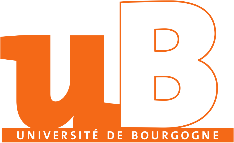 Le vendredi 24 novembre 2023Objet : élections aux Conseils de composantes 2023LISTE DE CANDIDATS SCIENCES ET TECHNIQUES - COLLEGE B DES AUTRES ENSEIGNANTS-CHERCHEURS, ENSEIGNANTS ET PERSONNELS ASSIMILESSCIENCES ET TECHNIQUES - Collège B des autres enseignants-chercheurs, enseignants et personnels assimilésTous Ensemble pour l'UFR Sciences Et Techniques Innovante1. M. DAVID BAO2. Mme SOPHIE LE GALLET3. M. FREDERIC CHAUSSARD4. Mme ANA-MARIA ROXIN5. M. OLIVIER COUTURE6. Mme MARIA ROSA ARDIGO BESNARD7. M. SYLVAIN CARROZZA8. Mme SANDRINE LANQUETIN9. M. AURELIEN COILLET10. Mme VIRGINIE COMTE